ΔΕΛΤΙΟ ΤΥΠΟΥ«Διοργάνωση αγώνων Μπάσκετ των ΚΔΑΠ του Δήμου Καλαμάτας και της ΚΕ ΦΑΡΙΣ»        Το Εργαστήρι Φυσικής Αγωγής των ΚΔΑΠ διοργανώνει αγώνες Τουρνουά Μπάσκετ, την Παρασκευή 27/05/2022 και ώρα 5μμ με 9μμ στο 7ο Δημοτικό Σχολείο Καλαμάτας (Ακρίτας 118).   Στο τουρνουά μπορούν να συμμετάσχουν τα παιδιά – ωφελούμενοι των ΚΔΑΠ του Δήμου Καλαμάτας και της ΚΕ ΦΑΡΙΣ, με δήλωση των γονέων τους, οι οποίοι θα τα συνοδέψουν και θα παρευρίσκονται στο γήπεδο την  ημέρα της διοργάνωσης. Με το πέρας των αγώνων θα γίνουν απονομές μεταλλίων στους τρείς πρώτους νικητές από κάθε κατηγορία. Επίσης  θα δοθούν αναμνηστικά μετάλλια σε όλους τους συμμετέχοντες.       Την εκδήλωση υποστηρίζει η Ε.ΚΑ.Σ.ΚΕ.ΝΟ.Π. Χορηγός της εκδήλωσης θα είναι η επιχείρηση alma sport.  Για την ιατρική κάλυψη κλπ, θα μεριμνήσουν τα ΚΔΑΠ Κ.Ε ΦΑΡΙΣ. Ο συντονιστής Εργαστηρίου Φυσικής Αγωγής ΚΔΑΠ                                                      Κ. ΜητρογιαννόπουλοςΕΛΛΗΝΙΚΗ ΔΗΜΟΚΡΑΤΙΑΝΟΜΟΣ ΜΕΣΣΗΝΙΑΣ ΔΗΜΟΣ ΚΑΛΑΜΑΤΑΣΔΙΕΥΘΥΝΣΗ ΔΙΟΙΚΗΤΙΚΩΝ ΥΠΗΡΕΣΙΩΝΤΜΗΜΑ ΠΑΙΔΕΙΑΣ & ΔΙΑ ΒΙΟΥ ΜΑΘΗΣΗΣΚΔΑΠ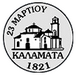 